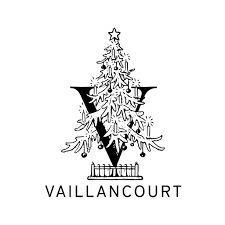 2021 Events!Christmas Opening with Starlight SantaFriday, November 5, 2021 9:00 am - 7:00 pmChristmas Opening with Starlight Santa2021 Vaillancourt Christkindlesmarkt & Artisan ShowFriday, November 12, 2021 11:00 am - 8:00 pmSaturday, November 13, 2021 10:00 am - 6:00 pm2021 Vaillancourt Christkindlesmarkt & Artisan Show#DickensWeekend: A Christmas Carol with Gerald Charles DickensSaturday, November 27, 2021 2:00 pmSaturday, November 27, 2021 6:00 pmSunday, November 28, 2021 12:00 pmSunday, November 28, 2021 4:00 pm#DickensWeekend: A Christmas Carol with Gerald Charles DickensMini Outdoor German Christmas Wine MarketsSaturday, December 4, 2021 10:00 am - 4:00 pmSaturday, December 11, 2021 10:00 am - 4:00 pmSaturday, December 18, 2021 10:00 am - 4:00 pmMini Outdoor German Christmas Wine Markets